YouTube and other helpful links
Hogwarts Digital Escape Room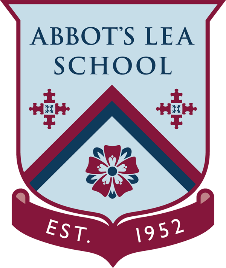 
Harry Potter fans will be pleased to hear about this free escape room, created by American
librarian in Pennsylvania​.
You can explore the school of witchcraft and wizardry without leaving the sofa. The game starts right where it should, as first-years who have just been assigned to their houses.There are team-building exercises, trivia questions to answer and puzzles to solve that you can do as an individual player, or in a team with your friends.“Hello and welcome to our Harry Potter themed Digital Escape Room!

You can complete this escape room as a group or as individual. You can compete against friends and try it multiple times. Just make sure you have fun!

If you are accessing this through a social media app, we recommend opening this escape room in a separate web browser so you don't lose progress when clicking on necessary links.”

https://docs.google.com/forms/d/e/1FAIpQLSflNxNM0jzbZJjUqOcXkwhGTfii4CM_CA3kCxImbY8c3AABEA/formResponse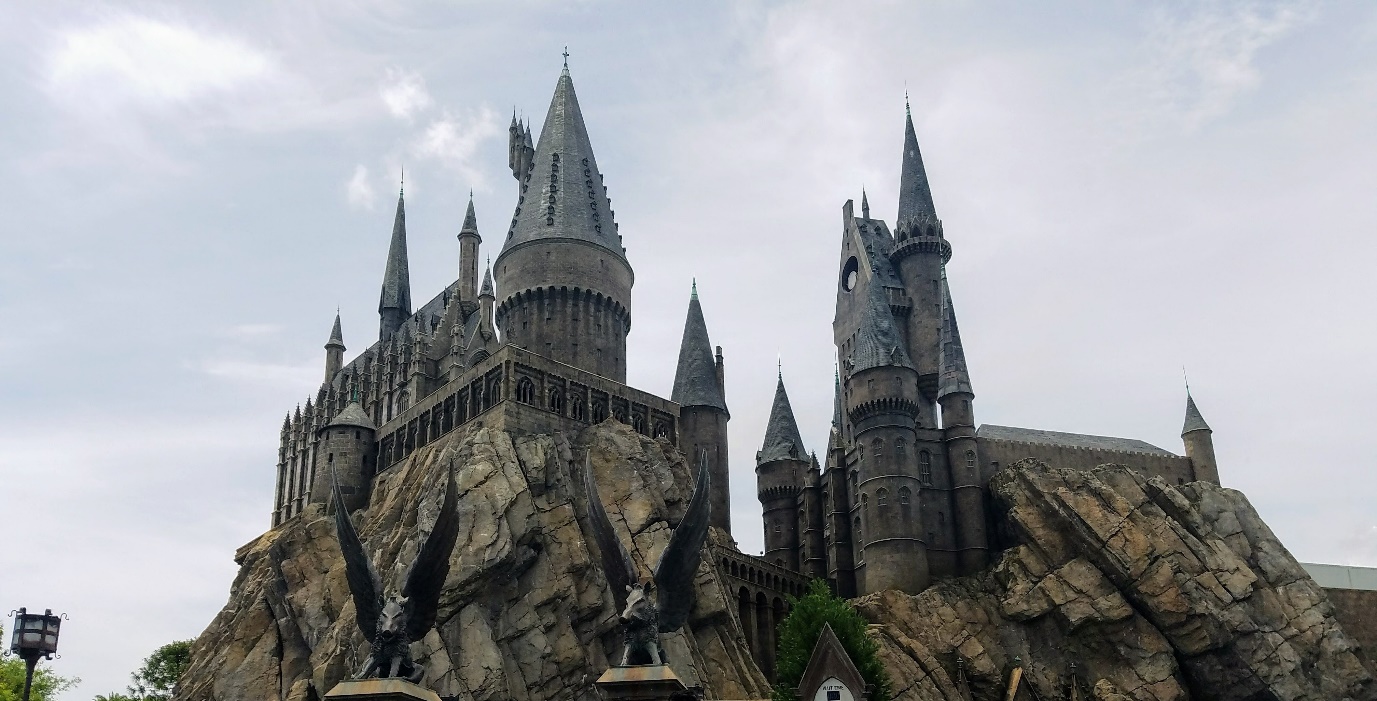 